Pre-TreatmentNotify your practitioner of any medications you have used within the last 6 months.Notify your practitioner if you have a history of perioral herpes.Immediately Before TreatmentShave or trim any hair in the area to be treated.  This will help achieve the best possible results.Remove any make-up and/or lotions and make sure that the skin is dry in the area to be treated.Post-Treatment You may return to your normal daily activities immediately after your treatments.  Avoid extended sun exposure or tanning for at least 1-week post treatment.  Any redness that occurs, if any, should disappear within a few hours after the treatment and if you would like, apply an ice pack.Use of a broad spectrum UVA/UVB SPF 30 is very important after receiving any laser treatment.   Remember to reapply throughout the day.To achieve the best results, complete the full treatment schedule at the intervals recommended by your laser practitioner.Dr. ReVivajennz Med Spa418 S. Wagner Rd. Ann Arbor, MI 48103www.revivajennz.com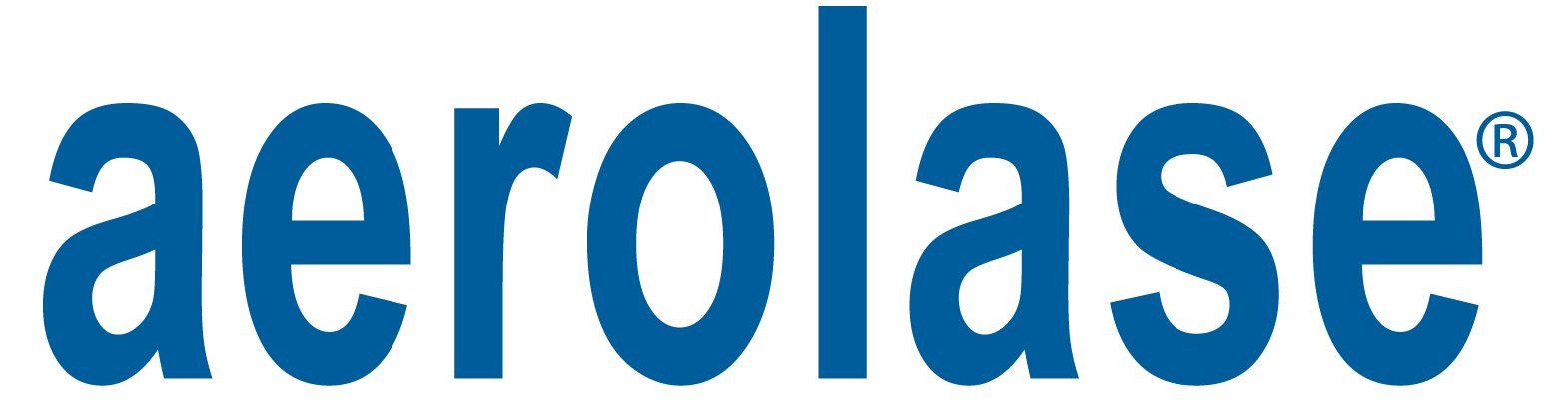 Dr. ReVivajennz SpaNeoSkin RejuvenationTreatment Care Form